FINANCIAL SERVICES ICompetencies:	Create a business plan								Week 2.5		Perform accounting operations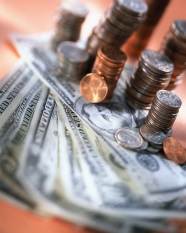 		Perform document processing       		Researching for informationMonday, November 16	Sustained, Silent Reading:  Lab ends at 11 a.m.	Accounting I:	Review C. 7 Study GuideAccounting II:	Review C. 11 Study GuideCalculator:	Lesson 12 “Negative Multiplication,” p. 76Bus. Prin.:	5-3 Organization Structure for Businesses, p. 113 – Lecture/DiscussionBusiness Plan Project:  Sign up – Individuals/GroupsBusiness Plan:  Complete Section C (Product/Service + Flier + Business Card)MicroType Pro:	Lesson 11Tuesday, November 17Accounting I:	C. 7 TESTAccounting II:	C. 11 TESTMS Office:	Word Unit C – Complete Chapter Work Together in ClassBus. Prin.:	Business Plan:  Complete Section C todayWednesday, November 18	Accounting I:	8-1 Work Together, On Your Own, ApplicationAccounting II:	12-1 Work Together, On Your Own, ApplicationBus. Prin.:	6-1 Becoming an Entrepreneur, p. 124 – Lecture/Discussion Business Plan:  Complete Section D (Market Analysis, Spreadsheet, Word Table)Calculator:	Complete Practice Test 2 today – keep Answer SheetMS Office:	Unit C Concepts Review – Type answers in Word		Unit C Skills Review – “Life Insurance Premiums,” p. Excel p. 71Thursday, November 19	BPA State Leadership Conference (Good Luck Colton & Aaron!!!)Accounting I:	8-2 Work Together, On Your Own, ApplicationAccounting II:	12-2 Work Together, On Your Own, ApplicationBus. Prin.:	6-2 Small Business Basics, p. 130 – Read this section – Define key terms and put in your notesBusiness Plan:  Complete Section D todayMS Office:	Unit C – Ind. Chl. 1/Solar Home, Word p. 72Friday, November 20	Jean’s Day	Accounting I:	8-3 Work Together, On Your Own, ApplicationAccounting II:	12-3 Work Together, On Your Own, ApplicationCalculator:	Grade Practice Test 2 Answer Sheet together in class – TEST Unit 2 tomorrowBus. Prin.:	6-3 Starting a Small Business, p. 136 – Lecture/DiscussionBusiness Plan:  Complete Section E (Strategy & Implementation, Supplies/Prices)MS Office:	Unit C – Ind. Chl. 2/Silver 2016, Word, p. 73Unit C – Ind. Chl. 3/Solstice Mountain Sports Memorandum, Word p. 74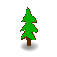 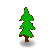 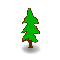 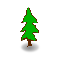 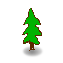 Monday, November 23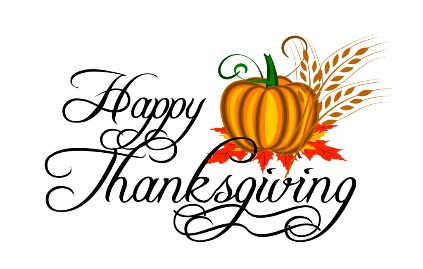 Accounting I:	8-4 Mastery; 8-5 Challenge is Ex. Cr.Accounting II:	12-4 Work Together, On Your Own, ApplicationBus. Prin.:	7-1 Management Functions and Styles, 148 – Lecture/DiscussionBusiness Plan:  Complete Section E todayMS Office:	Unit C – Ind. Chl. 2/Silver 2016, Word, p. 73Tuesday November 24Movie